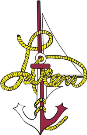 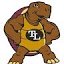 MusicCourse Overview: Third grade music meets two-three times a week for 45 minutes each class. Through playful activities and games children are given an opportunity to explore many forms of music. These activities may include: singing in groups and by themselves, playing simple melodic and rhythmic instruments (shakers, rhythm sticks, drums, glockenspiels, jingle bells, tambourines, etc.), reading simple, yet progressively more advanced notation, exploring different musical styles by listening, moving to and describing them. The children will also perform in the elementary winter and spring programs.Unit 1 Pitch Explorations (18 weeks) Description: In this unit students will distinguish between higher and lower pitches, identify upward and downward pitch movement, vocal and instrumental tone colors, and identify between piano and forte. Students will also learn to read, notate and sing low so, low la, do, re, mi, so and la. We will use several different activities to achieve these unit objectives such as learning and listening to songs with and without words, movement exploration, and playing instruments. During this unit students will also learn how to sing independently on pitch, in rhythm, with appropriate timbre, diction, and posture. Students should also be able to sing expressively with proper dynamics, phrasing, and interpretation. Singing will be done as an entire class with some solo singing for each child. Every child will be able to find his/her voice in a fun safe way through classroom songs and games.StandardsThe students will identify phrases and sections of music that are the same, similar, and/or different. MUS.F.4.1The students will identify a variety of vocal timbres including heavy, light, men's, women's, children's, singing, speaking, whispering, and shouting. MUS.F.4.5The students will identify the sounds of a variety of instruments. MUS.F.4.5The students will echo short melodic patterns. MUS.C.4.5The students will play easy melodic patterns expressively on classroom instruments. MUS.B.4.2, MUS.B.4.3The students will improvise answers in the same style to given melodic questions. (upward/downward, solfege) MUS.C.4.1The students will respond through purposeful movement to selected prominent music characteristics or to specific music events while listening to music. MUS.F.4.6The students will identify phrases and sections of music that are the same, similar, and/or different. MUS.F.4.1The students will read simple melodic notation including low so, low la, do, re, mi, so, la. MUS E.4.2The students will sing independently, on pitch within an appropriate range, maintaining good posture, good tone quality, and keeping a	steady tempo. MUS.A.4.1The students will sing expressively with appropriate dynamics and phrasing. MUS.A.2The students will sing a varied repertoire of songs representing genres and styles from diverse cultures. MUS.A.4.3	The students will sing in groups, blending vocal timbres and responding to the cues of the conductor. MUS.A.4.5The students will sing ostinati and partner songs. MUS.A.4.4The students will play on pitch and maintain a steady tempo. MUS.B.4.1The students will play expressively a varied repertoire of music representing diverse genres and styles. MUS.B.4.3The students will create and arrange music to accompany readings and dramatizations. MUS.D.4.1The students will use a variety of sound sources when composing music. MUS.D.4.3The students will play independent instrumental parts while other students sing or play contrasting parts. MUS.B.4.6Unit 2 Rhythmic Exploration (18 weeks)Description: In this unit the students will learn the difference between equal and unequal meters, play rhythmic ostinati, and use un-pitched instruments. The students will be able to decipher between steady beat and rhythm and be able to identify strong and weak beats. The students will develop their understanding of quarter notes, eighth notes, quarter rests, and half notes. In addition they will be introduced to dotted quarter notes and rests as well as the unequal ta-ti feeling. We will use several different strategies to achieve these unit objectives such as movement exploration, playing instruments to accompany simple songs, and creating visual representations.StandardsThe students will play in rhythm and maintain a steady tempo. MUS.B.4.1The students will play easy rhythmic patterns expressively on classroom instruments. MUS.B.4.2The students will echo short rhythmic patterns. MUS.B.4.4The students will respond through purposeful movement to selected prominent music characteristics or to specific music events while listening to music. MUS.F.4.6The students will play in different meters and maintain a steady tempo. MUS.B.4.1The students will read simple rhythmic notation patterns in duple meter and triple meters. MUS.E.4.1The students will identify phrases and sections of music that are the same, similar, and/or different. MUS.F.4.1The students will create and arrange music to accompany readings and dramatizations in different tempos. MUS.D.4.1The students will read simple notation patterns with quarter notes, eighth notes, half notes, and quarter rests. MUS.E.4.1The students will play easy rhythmic patterns expressively on classroom instruments. MUS.B.4.2The students will play expressively a varied repertoire of music representing diverse genres and styles. MUS.B.4.3The students will use a variety of sound sources when composing music. MUS.D.4.3The students will play independent instrumental parts while other students sing or play contrasting parts. MUS.B.4.6Unit 3 Expressive Movement (18 weeks)Description: In this unit students will choose movements to accompany music showing the different concepts we are learning. As third graders the students will perform organized folk and group dances as well. Students will move to help aid their learning of quarter, eighth, and half note beats, equal and unequal meter, steady beat, and fast/slow. We will use several different manipulatives like ribbon sticks, balls, and paper plates.StandardsThe students will demonstrate perceptual skills by responding to music of various styles representing diverse cultures. MUS.G.4.2The students will respond through purposeful movement to selected prominent music characteristics or to specific music events while listening to music. MUS.F.4.6The students will identify phrases and sections of music that are the same, similar, and/or different and move appropriately. MUS.F.4.1, MUS.F.4.6The students will respond through purposeful movement to show quarter, eighth, and half note beats and changing meters. MUS.E.4.1, MUS.F.4.6The students will participate in group dances demonstrating several musical concepts. MUS.I.4.1The students will respond through purposeful movement to match musical cues. MUS.F.4.1The students will identify phrases and sections of music that are the same, similar, and/or different. MUS.F.4.1The students will read simple melodic patterns with low so, low la, do, re, mi, so and la. MUS.E.4.4The students will read simple notation patterns with quarter notes, eighth notes, half notes, quarter rests, and dotted rhythms. MUS.E.4.1The students will read simple rhythmic notation patterns in duple meter and triple meters. MUS.E.4.1, MUS.E.4.4The students will identify and understand music symbols correctly when performing. MUS.E.4.3Unit 4 Creating and Notating (4 Weeks)Description: In this unit students will create music to accompany readings and classroom songs. Students will be given simple guidelines to help them create simple 4-beat phrases using quarter notes, eighth notes, quarter rests, and half notes. We will use a variety of sound sources such as classroom instruments, body percussion, and movements. In addition, students will have the opportunity to sing and play ostinato patterns.StandardsThe students will play on pitch, in rhythm, and maintain a steady tempo. MUS.B.4.1The students will play easy rhythmic and melodic patterns expressively on classroom instruments. MUS.B.4.2The students will play a varied repertoire of music representing diverse genres and styles. MUS.B.4.3The students will echo short rhythmic and melodic patterns.MUS.B.4.4The students will create and arrange music to accompany readings and dramatizations. MUS.D.4.1The students will use a variety of sound sources when composing and arranging music. MUS.D.4.3The students will create and arrange short songs and instrumental pieces within specified guidelines. MUS.D.4.2Unit 5 Listening and Evaluating (9 Weeks)Description: Students will listen to music from many different genres, styles, and cultures. Students will develop listening skills by distinguishing between verse and refrain, dynamic and tone color changes, and phrase lengths. I will help them to express the feeling of the music and the musical concepts they hear. The students will demonstrate their understanding through conversation, pictures, and movement.StandardsThe students will identify phrases and sections of music that are the same, similar, and/or different. MUS.F.4.1The students will demonstrate perceptual skills by responding to music of various styles representing diverse cultures. MUS.F.4.3The students will respond through purposeful movement to selected prominent music characteristics or to specific music events while listening to music. MUS.F.4.6The students will demonstrate audience behavior appropriate for the context and style of music performed. MUS.1.4.1The students will identify simple forms (AB, ABA, verse/refrain). MUS.F.4.2The students will use appropriate terminology to explain music performances.The students will identify the sounds of a variety of instruments while listening to musical examples. MUS.F.4.7The students will respond through purposeful movement to selected prominent music characteristics or to specific music events while singing. MUS.F.4.6The students will devise criteria for evaluating performances. MUS.G.4.1The students will evaluate the quality of their own performance and offer constructive suggestions for improvements. MUS.G.4.3Unit 6 Concert Preparation (8 Weeks)Description: In this unit the students will prepare two concerts (winter and spring). Each unit will last approximately three weeks. The students will prepare three songs to showcase their talents in singing, possible instrumentation, and choreography.StandardsThe students will sing independently, on pitch within an appropriate range, maintaining good posture, good tone quality, and keeping a steady tempo. MUS.A.4.1The students will sing expressively with appropriate dynamics and phrasing. MSU.A.4.2The students will sing a varied repertoire of songs representing different genres and cultures. MUS.A.4.3The students will sing in groups, blending vocal timbres and responding to the cues of the conductor. MUS.A.4.5The students will demonstrate audience behavior appropriate for the context and style of music performed. MUS.I.4.1The students will respond through purposeful movement to selected prominent music characteristics or to specific music events while singing. MUS.F.4.6The students will devise criteria for evaluating performances. MUS.G.4.1The students will evaluate the quality of my own performance and offer constructive suggestions for improvements. MUS.G.4.3